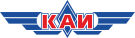 Казанский национальный исследовательский технический университет им. А.Н. Туполева – КАИ (КНИТУ-КАИ)Управление по связям с общественностьюМОНИТОРИНГ СМИ ПО АНТИКОРРУПЦИИ14.12.18ОглавлениеКазанские ведомости: Ущерб от коррупционных преступлений в РТ составил 490 миллионов рублей	3Первое антикоррупционное СМИ: В Генпрокуратуре составили психологический портрет коррупционера	4Республика Татарстан:	 Всем миром против коррупции	5Коммерсант: Татарстан назвали в числе лидеров по количеству коррупционных уголовных дел	7Первое антикоррупционное СМИ: СКР насчитал 123 млрд рублей ущерба от коррупции за семь лет	8Первое антикоррупционное СМИ: Активы коррупционеров на 21 млрд рублей арестованы в 2018 году	9Первое антикоррупционное СМИ: Глава Администрации президента заявил об особой важности освещения борьбы с коррупцией	10Первое антикоррупционное СМИ: В Петербурге похищено 350 млн рублей при поставке оборудования в авиационный вуз	11Казанские ведомости:
Ущерб от коррупционных преступлений в РТ составил 490 миллионов рублейhttps://kazved.ru/article/92978.aspx30.11.18В республике за 10 месяцев этого года было выявлено 729 преступлений коррупционной направленности, в результате более 200 человек уже привлечены к уголовной ответственности.О том, как в Татарстане ведется борьба с коррупцией, рассказали в ходе пресс-конференции главный советник отдела антикоррупционных проверок Управления Президента РТ по вопросам антикоррупционной политики Салават Рахимов, исполняющий обязанности начальника отдела по надзору за исполнением законодательства по противодействию коррупции Прокуратуры РТ Роберт Валитов, заместитель начальника Управления экономической безопасности и противодействия коррупции МВД по РТ Дмитрий Козлов и заместитель руководителя следственного управления СК РФ по РТ Владимир Циома.Общий ущерб от выявленных в республике коррупционных преступлений составил 490 миллионов рублей. Впрочем, несмотря на приведенные цифры статистики, Татарстан остается одним из наиболее благополучных регионов ПФО по показателям, связанным с проявлением коррупции. Это, по мнению Дмитрия Козлова, является показателем высокой эффективности работы правоохранительных органов в Татарстане.Значительное число коррупционных правонарушений - около 600 случаев - связано с фактами представления должностными лицами неверных сведений о своих доходах. По результатам проверок в текущем году около 250 чиновников были привлечены к дисциплинарной ответственности за подобные нарушения. По словам Роберта Валитова, в большинстве случаев речь идет не о сознательном сокрытии доходов, а о пренебрежительном отношении к составлению отчетности. Тем не менее было выявлено два случая умышленного сокрытия доходов.Отдельное внимание было уделено коррупционным проявлениям в детских садах и школах, где выявлялись случаи создания фиктивных рабочих мест, когда ставку несуществующего специалиста получало начальство.Первое антикоррупционное СМИ:
В Генпрокуратуре составили психологический портрет коррупционераhttps://pasmi.ru/archive/224960/06.12.18Среднестатистический коррупционер в России — энергичный 40-летний мужчина, к такому выводу пришли в университете Генпрокуратуры, где составили психологический портрет взяточника и мошенника.Коррупционер глазами психологовО составлении психологического профиля среднего коррупционера сообщил фициальный представитель Генпрокуратуры РФ Александр Куренной на видеоканале надзорного ведомства «Эфир». По словам Куренного, получившийся у психологов из университета Генпрокуратуры портрет изрядно отличается от ожидаемого.«Коррупционерам традиционно приписывают какие-то негативные психологические характеристики, такие достаточно четкие: меркантильность, корыстолюбие, жадность, преобладание материальных ценностей в общей системе ценностей, стремление к богатству, властолюбие бесконечное. На самом деле коррупционеры, как правило, это активные, энергичные, инициативные люди, они очень коммуникабельны, они невероятно эмоционально устойчивы, в том числе в стрессовых ситуациях, они готовы много работать, обладают высокой степенью самоконтроля. Это объективная картина», — сказал Куренной.Особой чертой взяточников сотрудник прокуратуры назвал возраст (около 40 лет) и наличие серьезной должности, то есть статуса. Мужчины среди взяточников встречаются чаще женщин. «Как правило, это образованные люди с высшим образованием. У них есть постоянное место жительства. У них есть семья, есть дети. Как правило, типичный коррупционер не злоупотребляет спиртным, не принимает наркотики. Не имеется к нему претензий в бытовом плане. Он не нарушает общественный порядок», — добавил Куренной.Мотивом совершения коррупционных преступлений далеко не всегда является только жадность — часто это потребность в самоутверждении, повышении своего авторитета, обладании властью, корпоративная солидарность и даже месть руководству.Республика Татарстан:	
Всем миром против коррупцииhttp://rt-online.ru/vsem-mirom-protiv-korruptsii-2/10.12.18Согласно решению Генеральной Ассамблеи ООН 9 декабря ежегодно отмечается как Международный день борьбы с коррупцией. Основной целью является привлечение внимания всех государств и мировой общественности к данной проблеме.  Коллективные и согласованные действия государств способствуют усилению системы противодействия коррупции, уменьшению её масштабов и последствий. Наша страна активно поддерживает устремления государств мира по преодолению этой проблемы и принимает необходимые меры по развитию государственных программ. В Татарстане реализуется пятая по счёту антикоррупционная программа «Реализация антикоррупционной политики Республики Татарстан на 2015–2021 годы», в осуществлении которой участвуют более ста исполнителей: органы государственной власти как республиканского, так и федерального уровня, органы местного самоуправления, привлекаются общественные организации. В целях профилактики и минимизации коррупционных проявлений в республике реализуются обеспечение открытости и доступности для населения деятельности органов публичной власти республики, укрепление их связи с гражданским обществом, стимулирование антикоррупционной активности общественности. Для этого на официальных интернет-сайтах министерств, государственных комитетов, ведомств, органов местного самоуправления республики размещаются сведения о доходах, расходах государственных и муниципальных служащих за предыдущие годы, ежегодные отчёты о состоянии коррупции и реализации мер антикоррупционной политики Татарстана, нормативные правовые акты в сфере противодействия коррупции, информационно-аналитические материалы антикоррупционной направленности – такие как антикоррупционные бюллетени и памятки.   В органах публичной власти республики организована работа телефонов доверия, ящиков доверия, каждое поступившее обращение граждан о фактах проявления коррупции рассматривается ответственными лицами, проводятся проверочные мероприятия. Широко распространено информирование населения посредством тематических стендов, антикоррупционных баннеров, особенно в муниципальных районах и городских округах. В республике обеспечиваются информационное сопровождение антикоррупционных мероприятий, публичное осуждение коррупции в средствах массовой информации. Для формирования в обществе негативного отношения к коррупции в республике на телеканале «Татарстан – Новый век» ежемесячно в эфир выходит телепередача «Татарстан без коррупции». Пропаганда недопустимости коррупции на любых уровнях управления государством стала одним из приоритетных направлений профилактики коррупции в республике. В августе текущего года Кабинетом Министров утверждена Концепция антикоррупционной пропаганды в Республике Татарстан до 2030 года. Концепция призвана систематизировать работу по антикоррупционной пропаганде, обеспечить широкое информирование граждан о мерах, принимаемых в Татарстане по противодействию и профилактике коррупции.   Только в этом году проведено более 50 конкурсов и акций антикоррупционной направленности с привлечением образовательных организаций, средств массовой информации и молодёжи. Привлечение общественности является фундаментом обеспечения открытости деятельности органов власти и будет способствовать формированию благоприятной среды для реализации антикоррупционной политики республики. Татарстан – динамично развивающийся регион, нацеленный на повышение своей инвестиционной привлекательности, ускорение модернизации промышленности, наращивание инновационного потенциала. Но все достижения в экономике невозможны без решительной борьбы с коррупцией. Уверен, что от непримиримой и принципиальной позиции каждого гражданина зависят дальнейшие успехи республики.Коммерсант:
Татарстан назвали в числе лидеров по количеству коррупционных уголовных делhttps://www.kommersant.ru/doc/382638210.12.18Татарстан стал вторым в России по количеству возбужденных с начала года коррупционных уголовных дел: в регионе инициировали 459 антикоррупционных расследований, более 3% от общего числа (14,2 тыс. дел), следует из сообщения Следственного комитета РФ (СК РФ).В тройку лидеров также вошла Челябинская область (639 дел) и Москва (421 дело). Из других регионов Приволжского федерального округа (ПФО) в списке оказалась Самарская область, где возбудили 308 дел.В целом по стране в суд направили 6,1 тыс. дел. Большая часть — о мелком взяточничестве (22%), мошенничестве (20%), даче (18%) и получении взятки (15%). При этом в январе—сентябре текущего года выявили на 3% больше фактов взяточничества, чем в тот же период прошлого года.Всего к уголовной ответственности в России привлекли 6,9 тыс. человек. Из них 42% дали взятку, не являясь должностным лицом, еще 11% занимали должности в органах внутренних дел, 9% — в руководстве компаний и организаций, по 7% — в муниципалитетах, на военной службе, в государственных и муниципальных учреждениях и предприятиях. Меньше всего коррупционеров оказалось в ФНС (25 человек), Минсельхозе (25) и Нацгвардии (26).Официальный представитель СК РФ Светлана Петренко отметила, что в этом году завершено расследование уголовных дел против бывшего губернатора Удмуртии Александра Соловьева, экс-главы минтранса Пермского края Алмаза Закиева, судьи Саратовского областного суда в отставке Владимира Стасенкова. Экс-начальник ГУФСИН России по Пермскому краю Александр Соколов в апреле получил 12 лет в колонии строгого режима, бывшего зампредседателя Пензенской городской думы Георгия Тюрина в сентябре приговорили к 4,5 года в колонии общего режима.Напомним, ранее власти Татарстана оценили ущерб от коррупции в регионе за 2017 и первую половину 2018 года в 1 млрд руб.Первое антикоррупционное СМИ:
СКР насчитал 123 млрд рублей ущерба от коррупции за семь летhttps://pasmi.ru/archive/225150/10.12.18Ущерб от коррупционных преступлений в России превысил 123 млрд рублей за последние семь лет, сообщил председатель Следственного комитета РФ Александр Бастрыкин на международной научно- практической конференции во Всероссийском государственном университете юстиции.Антикоррупционные обороты«По данным СК России, с 2011 года ущерб от коррупционных преступлений составил более 123 млрд рублей», — приводит ТАСС слова Бастрыкина.Он отметил, что ведомство проводит политику наложения ареста на имущество обвиняемых и выступает за полную конфискацию в счет последующего обеспечения имущественного ущерба. По словам Бастрыкина, «борьба с коррупцией набрала серьезные обороты».Всего за семь лет СК направил в суд более 71 тыс. уголовных дел по коррупционным преступлениям, в том числе 453 — в отношении организованных групп и преступных сообществ коррупционного характера. «Обращу внимание, коррупционная тенденция энергично развивается, и она переходит не только в отношения двух субъектов, в этой сфере появляются преступные организации и сообщества», — подчеркнул глава ведомства, приведя в пример уголовное дело в отношении экс-главы Республики Коми Вячеслава Гайзера.По данным на сайте СКР, в текущем году правоохранительными органами Российской Федерации зарегистрировано 25004 преступления коррупционной направленности, что на 0,6% больше, чем за 9 месяцев 2017 года (24 856). Увеличилось на 3% количество выявленных фактов взяточничества (ст. 290 – 291.2 УК РФ) (10 179 преступлений, 2017 год – 9 886). Удельный вес преступлений коррупционной направленности от общего количества зарегистрированных преступлений также увеличился и составил 1,7% (2017 год – 1,6%).Следователями СКР возбуждено 14190 уголовных дел. Наибольшее количество уголовных дел о преступлениях коррупционной направленности в Самарской области (308), Уральском следственном управлении на транспорте (326), Московской (349) и Ростовской (353) областях, Краснодарском крае (372), городе Москве (421), Республике Татарстан (459) и Челябинской области (639).В суды направлено 6123 дела, а к уголовной ответственности по ним привлечено 6885 лиц.В свою очередь по данным Генпрокуратуры, брать и давать взятки россияне в 2018 году стали на 10% чаще, чем в 2017-ом. Рост коррупции зафиксирован в Москве, Московской области и Краснодарском крае.Всего было зарегистрировано 3 171 случай получения взятки и 2 251 случай дачи взятки должностному лицу. К ответственности за коррупционные преступления в текущем году было привлечено около 7 тыс. человек. Из них 790 сотрудников полиции, 600 управленцев в частных компаниях, 500 чиновников в органах местного самоуправления и 495 военнослужащих, сообщает РБК.Первое антикоррупционное СМИ:
Активы коррупционеров на 21 млрд рублей арестованы в 2018 годуhttps://pasmi.ru/archive/225334/12.12.18Коррупционерами в добровольном порядке в добровольном порядке за девять месяцев 2018 года возмещено около 8,5 млрд рублей, у них изъято имущество более чем на 1,1 млрд рублей, а еще арестованы активы почти на 21 млрд рублей, рассказал «Коммерсанту» генеральный прокурор России Юрий Чайка.Прокурор доволен борьбой с коррупциейПо его словам, за девять месяцев 2018 года по результатам прокурорских проверок выявлено 188 тыс. нарушений законодательства о противодействии коррупции. Для их устранения прокурорами внесено более 50 тыс. представлений, принесено 27,7 тыс. протестов на незаконные правовые акты, в суды направлено почти 4 тыс. исковых заявлений на сумму, превышающую 4 млрд рублей. По требованию прокуроров 47,8 тыс. должностных лиц наказаны в дисциплинарном порядке. По материалам прокурорских проверок возбуждено 2,5 тыс. уголовных дел по фактам коррупции.«За тот же период их выявлено 25 тыс., немногим больше, чем за девять месяцев прошлого года. Соответственно, к уголовной ответственности привлечено и больше лиц, которые совершили преступления коррупционной направленности», — отметил генпрокурор.«Год назад мною проведено заседание Координационного совещания руководителей правоохранительных органов Российской Федерации по вопросам борьбы с коррупционной преступностью. Принятые по его результатам меры позволили выявить в два раза больше (900 по сравнению с 482) коррупционных деяний, совершенных организованными группами или преступными сообществами, раскрыть 4227 (3847) преступлений в крупном и особо крупном размерах либо причинивших крупный и особо крупный ущерб, на 3% больше фактов взяточничества — 10 179 против 9886 в аналогичном периоде прошлого года», — сказал Юрий Чайка.По приведенным им данным, в этом году по уголовным делам о преступлениях коррупционной направленности вынесено уже 7,8 тыс. обвинительных приговоров в отношении 8,5 тыс. человек. Из них, в частности, осуждено 837 сотрудников правоохранительных органов, 63 депутатарегионального и муниципального уровня, а также 606 должностных лиц органов госвласти и местного самоуправления, большинство из которых — главы муниципальных образований и местных администраций.За девять месяцев 2018 года по постановлениям прокуроров к административной ответственности привлечено 5,4 тыс. лиц, совершивших коррупционные правонарушения. С них взыскано в виде штрафов около 950 млн рублей.«Большинство граждан России отмечают положительную динамику в сфере противодействия коррупции теми методами, которые разрешены нашим законодательством», — заявил генпрокурор.Первое антикоррупционное СМИ:
Глава Администрации президента заявил об особой важности освещения борьбы с коррупциейhttps://pasmi.ru/archive/225352/12.12.18В Москве открылся ежегодный семинар-совещание по актуальным вопросам применения законодательства РФ по противодействию коррупции. Мероприятие организовано антикоррупционным управлением Администрации президента РФ для представителей федеральных органов власти.В своем приветствии участникам совещания глава Администрации президента РФ Антон Вайноназвал мероприятие «уникальным антикоррупционным форумом, на котором профессионалы-практики могут изучить опыт коллег, оценить общие результаты и обозначить в будущей работе направления для совершенствования».«На данном этапе мы уже многого добились. Сформировали антикоррупционные стандарты обеспечили их применение, запустили процесс очищения всех уровней управления в стране от коррупции. В наших руках имеются все инструменты, необходимые для ответов на наиболее острые вопросы общественности, такие как обеспечение справедливости, законности и добропорядочности в деятельности представителей власти», — заявил глава кремлевской администрации.Он подчеркнул, что «организации антикоррупционной деятельности и даже получения ее результатов недостаточно, необходимо продуманно и системно информировать об этом граждан».О важности совещания говорилось и в приветствии генерального прокурора РФ Юрия Чайки: «Ежегодный семинар зарекомендовал себя как уникальная площадка, для конструктивного профессионального общения обмена опытом и определения путей решения назревших путей правоприменения».Генпрокурор также поздравил с пятилетием со дня образования Управление президента РФ по вопросам противодействия коррупции и его руководителя Андрея Чоботова.
«Ваш профессионализм, ответственное отношение к исполнению служебного долга не только снискали авторитет в правовой системе, но и заслужили доверие населения», — подчеркнул он.Глава Минтруда Максим Топилин также высоко оценил деятельность управления в борьбе с коррупцией. «Выражая признательность за большую работу, проводимую управлением, стоит отметить значимую координирующую роль этой структуры, благодаря которой в РФ последовательно совершенствуются антикоррупционные механизмы, обеспечивается реализация государственной политики в области противодействия коррупции, развивается нормативная база», — отметил министр в своем обращении к участникам совещания.В ходе панельных дискуссий на семинаре будут затронуты такие темы как вопросы сбора и анализа декларация о доходах, конфликт интересов на госслужбе, проведение антикоррупционных проверок.Напомним, в конце ноября в Москве состоялся ежегодный семинар-совещание по вопросам противодействия коррупции для представителей регионов России. Первое антикоррупционное СМИ:
В Петербурге похищено 350 млн рублей при поставке оборудования в авиационный вузhttps://pasmi.ru/archive/225482/14.12.18Правоохранительные органы возбудили уголовное дело по факту хищения средств при поставке тренажера пассажирского самолета «Бомбардье CRJ200» для Санкт-Петербургского университета гражданской авиации. Сумму ущерба следствие оценивает в 350 млн рублей.Испытания тренажером«ГСУ ГУ УМВД России по Петербургу и Ленинградской области возбуждено дело по признакам преступления, предусмотренного ч. 4 ст. 159 УК РФ (мошенничество)», — сообщил ТАСС источник в правоохранительных органах. В ведомстве ТАСС не удалось получить оперативный комментарий.13 декабря силовики провели обыски в петербургском офисе компании и вузе. «В рамках обысков сотрудниками МВД и ФСБ разыскивались доказательства преступных деяний, совершенных должностными лицами ООО «Фирма «Новые информационные технологии в авиации» (НИТА) при выполнении договора на поставку в вуз полноразмерного тренажера пассажирского самолета «Бомбардье CRJ200», выполняемого в рамках федеральной целевой программы», — сказал собеседник агентства. «Также у следствия имеются вопросы к ректорату вуза по поводу дорогостоящего оборудования, которое было поставлено фирмой НИТА в рамках указанного контракта в ненадлежащем состоянии и принято заказчиком», — добавил он.Обыски также прошли в офисе ООО «Фирма НИТА». Компания является поставщиком научно-технических разработок в авиации ФГУП «Госкорпорация по организации воздушного движения в РФ». По словам источника ТАСС, фирма НИТА фигурировала в скандалах, связанных с выполнением подрядных работ в концерне «Алмаз-Антей», одним из учредителей, стоявшим у истоков создания фирмы, был советник гендиректора АО «Концерн ВКО «Алмаз-Антей» Сергей Пятко.